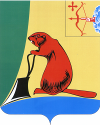 Заключениепо результатам внешней проверки отчёта об исполнении бюджета Ныровского сельского поселения за 2019 год.	В муниципальном образовании имеются основные документы, регламентирующие бюджетный процесс:1.Устав муниципального образования Ныровское сельское поселение, утвержденный решением Ныровской сельской Думы от 09.12.2005 № 4/7;2 Положение о бюджетном процессе в муниципальном образовании Ныровское сельское поселение, утверждённое решением Ныровской сельской Думы от 08.09.2016 № 44/199;3.Положение о порядке расходования средств резервного фонда администрации Ныровского сельского поселения, утверждённое постановлением администрации Ныровского сельского поселения от 03.11.2009 № 71;4.Методика прогнозирования поступления доходов в бюджет Ныровского сельского поселения, утверждённая постановлением администрации Ныровского сельского поселения от 24.11.2017 № 162;5.Методика планирования бюджетных ассигнований бюджета Ныровского сельского поселения, утверждённая постановлением администрации Ныровского сельского поселения от 24.11.2017 № 163;6.Порядок составления и ведения сводной бюджетной росписи бюджета поселения на 2018 год, утверждённый приказом администрации Ныровского сельского поселения от 24.12.2018 № 15-осн.В ходе проверки установлено, что правовая база муниципального образования Ныровское сельское поселение по вопросам бюджетного процесса соответствует бюджетному Кодексу РФ, нормативным правовым актам РФ, Кировской области.Для проведения внешней проверки представлена бюджетная отчетность:-отчет об исполнении бюджета;-баланс исполнения бюджета;-отчёт о финансовых результатах деятельности;-отчет о движении денежных средств;-пояснительная записка.Бюджетная отчетность для проведения внешней проверки представлена 10.03.2020 года, что соответствует п.3 ст.264.4 Бюджетного Кодекса РФ.Бюджет Ныровского сельского поселения на 2019 год (далее – Бюджет) утвержден решением Ныровской сельской Думы от 21.12.2018 № 18/72, т.е. до начала финансового года, что соответствует статье 187 БК РФ.Бюджет утвержден по доходам в сумме 2 937,2 тыс. рублей, по расходам в сумме 2 938,2 тыс. рублей, дефицит 1 тыс. рублей (что не противоречит статье 92 БК РФ).Источники покрытия дефицита Бюджета в сумме 1 тыс. рублей – изменение остатков средств на счетах по учету средств бюджета.Собственные доходы запланированы в сумме 1 743,9 тыс. рублей (59,4%), финансовая помощь в сумме 1 193,3 тыс. рублей (40,6 %). Предельный объем муниципального внутреннего долга сельского поселения на 2019 год установлен в сумме равной нулю, верхний предел муниципального внутреннего долга на 01.01.2020 года равный нулю, в том числе: верхний предел долга по муниципальным гарантиям сельского поселения равный нулю.Расходы Бюджета утверждены по разделам, подразделам, целевым статьям и видам расходов бюджетной классификации РФ, ведомственной структуре расходов. Соблюдены требования статьи 184.1 БК РФ.Общая оценка исполнения Бюджета	В процессе исполнения Бюджета сельской Думой принято 5 решений о внесении изменений в Бюджет, в результате которых увеличен план:по доходам на 617,2 тыс. рублей, или на 21 % (собственные доходы на 377,1 тыс. рублей, безвозмездные поступления на 240,1 тыс. рублей);по расходам на 1 026,8 тыс. рублей - на 34,9 %.Плановый дефицит – 410,6 тыс. рублей, (сумма остатков средств на счетах по учёту средств бюджета поселения).Исполнение доходов БюджетаВыполнение Бюджета по доходам составило в целом 100,7 % (уточнённый план 3 554,4 тыс. рублей, исполнено 3 580,4 тыс. рублей).План собственных доходов Бюджета – 2 121 тыс. рублей, выполнение – 2 147 тыс. рублей, или 101,2 %.К уровню 2018 года доходов поступило больше на 72,6 тыс. рублей.В разрезе видов доходов исполнение составило:налоговые доходы – 1 285,3 тыс. рублей - 102 %;неналоговые доходы – 861,7 тыс. рублей - 100 %;безвозмездные поступления – 1 433,4 тыс. рублей - 100 %.Налоговые доходы	тыс. рублейДоля налоговых доходов в общей сумме собственных доходов составила 60,6 %, по сравнению с 2018 годом объем налоговых доходов увеличился на 452,4 тыс. руб.Как и в предыдущем периоде, в 2019 году основным источником налоговых доходов являлся налог на доходы физических лиц.Доля поступлений НДФЛ в общем объеме доходов Бюджета составила 13,3 %; в объеме собственных доходов – 22,4 %, в объеме налоговых доходов - 37 %. При уточненном плане 468,2 тыс. рублей, поступило в Бюджет 475,2 тыс. рублей, выполнение - 101,5 %. По сравнению с предыдущим годом объём поступлений НДФЛ уменьшился на 10,9 %.Второй по объёму поступлений источник налоговых доходов - сельхозналог. Поступило налога 369,9 тыс. рублей.В объёме собственных доходов поступления акцизов составили 11,5 %, налоговых доходов – 19 %. Перечислено в Бюджет 244,2 тыс. рублей, выполнение – 108,9 %. По сравнению с предыдущим годом объём налога увеличился на 32,2 тыс. рублей.Земельного налога поступило 184,3 тыс. рублей, при плановой сумме 185,6 тыс. рублей.Неналоговые доходыВ структуре собственных доходов Бюджета неналоговые доходы составили 40,1 %.По сравнению с 2018 годом поступление неналоговых доходов уменьшилось на 124,6 тыс. рублей, или на 12,6 %.Основным источником неналоговых доходов является компенсация затрат государства (плата за воду) – 581,5 тыс. рублей (67,5 % всех доходов).Доходы от аренды земли поступили в Бюджет в сумме 148,3 тыс. рублей, при плане 148,3 тыс. рублей.Поступления от использования имущества, находящегося в собственности поселения (за найм жилья) составили 98,1 тыс. рублей, при плановой сумме 97,9 тыс. рублей.Средства самообложения граждан привлечены в Бюджет в плановой сумме 33,8 тыс. рублей.Безвозмездные поступленияБезвозмездные поступления в виде дотаций, субсидий и субвенций от других бюджетов бюджетной системы РФ, иных межбюджетных трансфертов и прочих безвозмездных поступлений в структуре общего объёма доходов Бюджета составили 40 %.По сравнению с 2018 годом безвозмездные поступления в Бюджет уменьшились на 255,2 тыс. рублей, или на 15,1 %.Фактически в Бюджет поступило 1 433,4 тыс. рублей, или 100 % к уточненному плану:дотации – 1 173,7 тыс. рублей, исполнено 100 %;субвенции – 78,3 тыс. рублей - 100 %;прочие межбюджетные трансферты –114,7 тыс. рублей - 100 %;безвозмездные поступления от негосударственных организаций – 20 тыс. рублей – 100 %;прочие безвозмездные поступления – 46,7 тыс. рублей – 100 %.Исполнение Бюджета по расходамИсполнение расходной части Бюджета составило к уточненным годовым назначениям 84,7 %. При плане 3 965 тыс. рублей, израсходовано – 3 359 тыс. рублей.Анализ исполнения расходной части Бюджета в разрезе разделов бюджетной классификацииОбщегосударственные расходыВ целом по разделу уточненные бюджетные назначения на год составили 1 381,1 тыс. рублей, исполнение – 1 367,3 тыс. рублей - 99 %.Средства резервного фонда администрации Ныровского сельского поселения в 2019 году не расходовались.Национальная оборонаРасходы по данному разделу финансируются за счёт субвенции бюджетам поселений на осуществление первичного воинского учёта на территориях, где отсутствуют военные комиссариаты.При уточнённом плане 78,3 тыс. рублей, профинансировано 78,3 тыс. рублей.На выплату заработной платы и начисления на неё израсходовано 78,3 тыс. рублей.Национальная безопасность и правоохранительная деятельностьПри уточненном плане 4 тыс. рублей, на обеспечение пожарной безопасности израсходовано 3 тыс. рублей.Национальная экономикаПри плане 524,2 тыс. рублей, расход составил 282,6 тыс. рублей – 53,9%. На содержание и ремонт автомобильных дорог израсходовано – 279,2 тыс. рублей.Жилищно-коммунальное хозяйствоПлан расходов - 1 062,8 тыс. рублей, фактическое исполнение – 771,2 тыс. рублей – 72,6 %.На коммунальное хозяйство израсходовано 638,6 тыс. рублей, при плане 805,5 тыс. рублей.На благоустройство поселения расходы профинансированы в сумме 132,6 тыс. рублей, при плане 257,3 тыс. рублей – 51,5 %.На создание мест (площадок) накопления твёрдых коммунальных отходов израсходовано 60,3 тыс. рублей.Социальная политикаПри плане 111,5 тыс. рублей, расходы на доплату к пенсии муниципальным служащим составили 111,4 тыс. рублей.Физическая культура и спортРасходы произведены в сумме 745,2 тыс. рублей, при плане 803,1 тыс. рублей, или на 92,8 %.Муниципальные программыВ отчётном периоде расходы Бюджета производились в разрезе 6 муниципальных программ и составили 2 893,5 тыс. рублей, или 86,1 % в общем объёме расходов.Источники финансирования дефицита бюджета.В соответствии с пунктом 1 решения Ныровской сельской Думы от 21.12.2018 № 18/72 дефицит Бюджета утвержден в сумме 1 тыс. рублей.В процессе исполнения Бюджета плановый дефицит принят в объеме 410,6 тыс. рублей.Источником финансирования дефицита определены изменения остатков средств на счетах по учёту средств бюджета.Согласно данных отчета об исполнении Бюджета профицит составил 221,3 тыс. рублей.Определение степени финансовой устойчивости Бюджета.В соответствии со ст.136 БК РФ при проведении оценки исполнения Бюджета определяется уровень сбалансированности Бюджета, его устойчивости и дотационности. Оценивается степень зависимости Бюджета от финансовой помощи из областного бюджета.Коэффициент бюджетной зависимости:план – 39 %; факт – 38,7 %.Коэффициент обеспеченности территории собственными доходами:план – 61 %; факт – 61,3 %.При сравнении плановых и фактических показателей делаем вывод, что показатели бюджетной устойчивости и бюджетного потенциала при исполнении бюджета за 2019 год улучшились.По сравнению с 2018 годом (53 %) коэффициент обеспеченности территории собственными доходами увеличился на 8,3 %.Выводы и предложения:Отчёт об исполнении Бюджета с прилагаемыми показателями представлен администрацией Ныровского сельского поселения в срок.Основные параметры Бюджета выполнены.В сельском поселении, несмотря на выполнение планов по доходам, недостаточен контроль над поступлением в бюджет местных налогов и сборов, плохо проводится работа по взысканию задолженности по данным платежам.Недоимка на 01.01.2020:Земельный налог – 6 тыс. рублей;Налог на имущество – 1 тыс. рублей.Задолженность:плата за воду – 225,6 тыс. рублей (колхоз – 193,2, население – 32,4).На 01.01.2019 – 5,8 тыс. рублей;за найм жилья – 21,6 тыс. рублей. На 01.01.2019 – 4,5 тыс. рублей.Предлагаю:Отчёт об исполнении Бюджета утвердить.Информацию о выполнении предложений представить в Контрольно-счётную комиссию Тужинского муниципального района к 01.05.2020 года.ПредседательКонтрольно-счётной комиссииТужинского муниципального района				А.С. Таймаров31.03.2020Показатели2019 план2019 факт% выполненФакт за 2018 год+-сумма к 2018 году+- % к 2018 годуНалоговые доходы (всего)1259,61 285,3102832,9+452,4+54,3НДФЛ468,2475,2101,5486,1-10,9-2,2Акцизы224,2244,2108,9212+32,2+15,2Сельхозналог369,9369,910014,5+355,4+24510Земельный налог185,6184,399,3110,3+74+67,1Налог на имущество661004,2+1,8+42,8Государственная пошлина5,75,71005,8-0,1-1,7Показатели2019 план2019 факт% выполнФакт 2018+-сумма к 2018 +- % к 2018Неналоговые доходы (всего)861,4861,7100986,3-124,6-12,6Доходы от использования имущества97,998,1100,2801,7+266,8+49,9Аренда земли148,3148,3100148,300Компенсация затрат государства581,4581,51000-3,7-9,2Самообложение граждан33,833,810036,3-6,8-100